18. VEŘEJNÉ ZASEDÁNÍ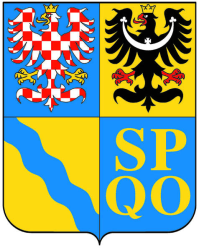 ZASTUPITELSTVA OLOMOUCKÉHO KRAJEPÁTEK 18. 12. 2015 – 10:00 hBudova Magistrátu města Olomouce – velký zasedací sál,Hynaisova 10, OlomoucPROGRAM:                                          1.Zahájení, volba pracovních komisí a ověřovatelů zápisu, schválení programu zasedáníROK – Rozbořil (Niče)2.Kontrola plnění usnesení Zastupitelstva Olomouckého krajeROK – Rozbořil (Niče)3.Zpráva o činnosti Rady Olomouckého kraje za uplynulé obdobíROK – Rozbořil (Niče)4.1.Rozpočet Olomouckého kraje 2015 – rozpočtové změnyROK – Rozbořil (Juřena)4.1.1.Rozpočet Olomouckého kraje 2015 – rozpočtové změny – DODATEK – materiál bude předložen na stůlROK – Rozbořil (Juřena)4.1.2.Rozpočet Olomouckého kraje 2015 – rozpočtové změny – DODATEK č. 2 – materiál bude předložen na stůlROK – Rozbořil (Juřena)4.2.Rozpočet Olomouckého kraje 2015 – účelové dotace ze státního rozpočtu obcím Olomouckého krajeROK – Rozbořil (Juřena)4.3.Rozpočet Olomouckého kraje 2015 – plnění rozpočtu k 31. 10. 2015ROK – Rozbořil (Juřena)4.4.Rozpočet Olomouckého kraje 2015 – čerpání revolvingového úvěru na předfinancování investičních akcíROK – Rozbořil (Juřena)4.5.Rozpočet Olomouckého kraje 2015 – splátka revolvingového úvěruROK – Rozbořil (Juřena)4.5.1.Rozpočet Olomouckého kraje 2015 – splátka revolvingového úvěru – DODATEK – materiál bude předložen na stůlROK – Rozbořil (Juřena)4.6.Prominutí povinnosti odvodu za porušení rozpočtové kázněROK – Rozbořil (Juřena)4.7.Smlouva o úvěru s Českou spořitelnou, a.s. – Dodatek č. 1 – materiál bude předložen na stůlROK – Rozbořil (Juřena)5.Rozpočet Olomouckého kraje 2016 – návrh rozpočtu ROK – Rozbořil (Juřena)6.1.Dotační program Podpora výstavby a oprav cyklostezek 2016 – vyhlášeníROK – Rozbořil (Růžička)6.2.Dotační program Opatření pro zvýšení bezpečnosti provozu na pozemních komunikacích 2016 – vyhlášeníROK – Rozbořil (Růžička)6.3.Dotační program Podpora budování a rekonstrukce přechodů pro chodce 2016 – vyhlášeníROK – Rozbořil (Růžička)6.4.Program na podporu podnikání 2016 – vyhlášeníROK – Šoltys (Dosoudil)6.5.Program na podporu místních produktů 2016 – vyhlášeníROK – Šoltys (Dosoudil)6.6.Program obnovy venkova Olomouckého kraje 2016 – vyhlášeníROK – Šoltys (Dosoudil)6.7.Program na podporu volnočasových a tělovýchovných aktivit v Olomouckém kraji v roce 2016 – vyhlášení ROK – Rašťák (Gajdůšek)6.8.Dotační program Olomouckého kraje Program památkové péče v Olomouckém kraji v roce 2016 – vyhlášeníROK – Rašťák (Garčic)6.9.Dotační program Olomouckého kraje „Program na podporu JSDH“ 2016 – vyhlášeníROK – Rozbořil (Chovanec)6.10.Studijní stipendium Olomouckého kraje na studium v zahraničí v roce 2016 – vyhlášení ROK – Švec (Gajdůšek)6.11.Program na podporu mezinárodních výměnných pobytů mládeže a mezinárodních vzdělávacích programů v roce 2016 – vyhlášení ROK – Švec (Gajdůšek)6.12.Program na podporu polytechnického vzdělávání a řemesel v Olomouckém kraji v roce 2016 – vyhlášení ROK – Švec (Gajdůšek)6.13.Program na podporu terciárního vzdělávaní na vysokých školách v Olomouckém kraji v roce 2016 – vyhlášení ROK – Švec (Gajdůšek)6.14.Program na podporu sportu v Olomouckém kraji v roce 2016 – vyhlášeníROK – Rašťák (Gajdůšek)6.15.Dotační program Olomouckého kraje Program podpory kultury v Olomouckém kraji v roce 2016 – vyhlášeníROK – Rašťák (Garčic)6.16.Dotační program „Dotace na činnost, akce a projekty hasičů (fyzických osob), spolků a pobočných spolků hasičů Olomouckého kraje 2016“ – vyhlášení ROK – Rozbořil (Chovanec)6.17.Fond na podporu výstavby a obnovy vodohospodářské infrastruktury na území Olomouckého kraje 2016 – vyhlášeníROK – Symerský (Veselský)6.18.Program na podporu začínajících včelařů na území Olomouckého kraje pro rok 2016 – vyhlášeníROK – Symerský (Veselský)6.19.Dotace obcím na území Olomouckého kraje na řešení mimořádných událostí v oblasti vodohospodářské infrastruktury 2016 – vyhlášeníROK – Symerský (Veselský)6.20.Program na podporu aktivit v oblasti životního prostředí a zemědělství 2016 – vyhlášeníROK – Symerský (Veselský)6.21.Dotační program pro sociální oblast 2016 – vyhlášeníROK – Kubjátová (Sonntagová)6.22.Dotační program Olomouckého kraje „Program na podporu zdraví a zdravého životního stylu“ pro rok 2016 – vyhlášeníROK – Fischer (Kolář)6.23.Program na podporu cestovního ruchu a zahraničních vztahů 2016 – vyhlášeníROK – Kubjátová (Niče)6.24.Dotační program Kotlíkové dotace v Olomouckém kraji I. v rámci projektu „Snížení emisí z lokálního vytápění rodinných domů v Olomouckém kraji“ – materiál bude předložen na stůlROK – Šoltys (Dosoudil)7.Dodatek č. 17 zřizovací listiny Správy silnic Olomouckého kraje, příspěvkové organizaceROK – Rozbořil (Růžička)8.Darovací smlouva o poskytnutí daru ČR – Krajskému ředitelství policie Olomouckého krajeROK – Rozbořil (Růžička)9.Dodatek č. 3 ke zřizovací listině Koordinátora Integrovaného dopravního systému Olomouckého kraje, příspěvkové organizaceROK – Rozbořil (Růžička)10.Zajištění dopravní obslužnosti veřejnou linkovou dopravou v roce 2016 v Olomouckém krajiROK – Rozbořil (Tomík – KIDSOK)11.Zajištění dopravní obslužnosti drážní osobní regionální dopravou v roce 2016 v Olomouckém krajiROK – Rozbořil (Tomík – KIDSOK)12.Zajištění veřejných soutěží na autobusové dopravce v Olomouckém krajiROK – Rozbořil (Tomík – KIDSOK)13.Smlouva o poskytnutí příspěvku na zajištění dopravní obslužnosti Olomouckého krajeROK – Rozbořil (Tomík – KIDSOK)14.Mezikrajská  Smlouva o úhradě kompenzace na zajištění dopravní obslužnosti veřejnou linkovou osobní dopravou v rámci Integrovaného dopravního systému Jihomoravského kraje na území Olomouckého kraje ROK – Rozbořil (Tomík – KIDSOK)15.1.Majetkoprávní záležitosti – věcná břemenaROK – Symerský (Kamasová)15.2.Majetkoprávní záležitosti – odprodej nemovitého majetkuROK – Symerský (Kamasová)15.2.1.Majetkoprávní záležitosti – odprodej nemovitého majetku – DODATEK – materiál bude předložen na stůlROK – Symerský (Kamasová)15.3.Majetkoprávní záležitosti – odkoupení nemovitého majetkuROK – Symerský (Kamasová)15.4.Majetkoprávní záležitosti – bezúplatné převody nemovitého majetkuROK – Symerský (Kamasová)15.4.1.Majetkoprávní záležitosti – bezúplatné převody nemovitého majetku – DODATEK – materiál bude předložen na stůlROK – Symerský (Kamasová)15.5.Majetkoprávní záležitosti – bezúplatná nabytí nemovitého majetkuROK – Symerský (Kamasová)15.6.Majetkoprávní záležitosti – vzájemné bezúplatné převody nemovitého majetkuROK – Symerský (Kamasová)15.6.1.Majetkoprávní záležitosti – vzájemné bezúplatné převody nemovitéhomajetku – DODATEK – materiál bude předložen na stůlROK – Symerský (Kamasová)16.Dodatky zřizovacích listin školských příspěvkových organizací ROK – Švec (Gajdůšek)17.Veřejnoprávní smlouva o poskytnutí dotace mezi Olomouckým krajem a Sportovním klubem Univerzity Palackého v Olomouci ROK – Rašťák (Gajdůšek)18.Smlouva o poskytnutí příspěvku na zajištění účasti na Hrách VII. zimní olympiády dětí a mládeže 2016ROK – Rašťák (Gajdůšek)19.Dodatky zřizovacích listin příspěvkových organizací v oblasti kulturyROK – Rašťák (Garčic)20.Dodatek č. 1 k veřejnoprávní smlouvě o poskytnutí dotace – Vlastenecké sdružení antifašistůROK – Rašťák (Garčic)21.Dodatek č. 1 k veřejnoprávní smlouvě o poskytnutí dotace – Muzeum umění Olomouc, státní příspěvková organizaceROK – Rašťák (Garčic)22.Prostějov olympijský, z. s. – nominace zástupce Olomouckého kraje ROK – Rozbořil (Štěpánková)23.Dodatek č. 1 ke smlouvě o poskytnutí dotace obci SuchdolROK – Symerský (Veselský)24.Poskytnutí dotace obci Kožušany – TážalyROK – Symerský (Veselský)25.Plán odpadového hospodářství Olomouckého kraje pro období 2016 až 2025 – materiál bude předložen na stůlROK – Symerský (Veselský)26.Pověření příspěvkových organizací Olomouckého kraje v sociální oblasti poskytováním služby obecného hospodářského zájmuROK – Kubjátová (Sonntagová)27.Dodatek č. 1 ke smlouvám o poskytnutí dotace na zajištění sociálních služebROK – Kubjátová (Sonntagová)28.Cena GOAL 2015ROK – Kubjátová (Sonntagová)29.Síť sociálních služeb Olomouckého kraje na rok 2016 ROK – Kubjátová (Sonntagová)30.Dodatky zřizovacích listin příspěvkových organizací v sociální oblastiROK – Kubjátová (Sonntagová)31.Dodatek zřizovací listiny Odborného léčebného ústavu Paseka, příspěvková organizaceROK – Fischer (Kolář)32.Projekty Olomouckého kraje spolufinancované z evropských fondů předkládané ke schválení financováníROK – Šoltys (Dosoudil)33.Program obnovy venkova Olomouckého kraje 2015 – obec JakuboviceROK – Šoltys (Dosoudil)34.Globální granty Olomouckého kraje v rámci Operačního programu Vzdělávání pro konkurenceschopnost – dodatky ke Smlouvám o realizaci grantového projektuROK – Šoltys (Dosoudil)35.Plnění podmínek Smluv o realizaci grantových projektů u příjemců finanční podpory v rámci globálních grantů Operačního programu Vzdělávání pro konkurenceschopnostROK – Šoltys (Dosoudil)36.Globální granty Olomouckého kraje v rámci Operačního programu Vzdělávání pro konkurenceschopnost – licenční smlouvy – materiál bude předložen na stůlROK – Šoltys (Dosoudil)37.Program návratné finanční výpomoci místním akčním skupinám se sídlem v Olomouckém kraji v roce 2016  - materiál bude předložen na stůlROK – Šoltys (Dosoudil)38.Majetkové záležitosti příspěvkových organizací Olomouckého krajeROK – Rozbořil (Březinová)39.Zřízení předkupního práva ve prospěch Olomouckého krajeROK – Rozbořil (Chovanec)40.Program účelové neinvestiční dotace v požární ochraně na výdaje jednotek sboru dobrovolných hasičů obcí Olomouckého kraje v roce 2015 – II. etapaROK – Rozbořil (Chovanec)40.1.Dodatek č. 1 ke smlouvám o poskytnutí účelové neinvestiční dotace v požární ochraně na výdaje jednotek sboru dobrovolných hasičů obcí Olomouckého kraje v roce 2015 – materiál bude předložen na stůlROK – Rozbořil (Chovanec)41.Dodatek č. 2 ke Smlouvě o poskytnutí dotace pro jednotku sboru dobrovolných hasičů – městys ProtivanovROK – Rozbořil (Chovanec)41.1.Dodatek č. 2 ke Smlouvě o poskytnutí dotace pro jednotku sboru dobrovolných hasičů – město Žulová – materiál bude předložen na stůlROK – Rozbořil (Chovanec)42.Zápisy ze zasedání výborů Zastupitelstva Olomouckého krajepředsedové výborů42.1.Zápis ze zasedání výboru Zastupitelstva Olomouckého kraje – Výbor pro regionální rozvoj – materiál bude předložen na stůlpředsedové výborů43.Vzdání se funkce a zánik mandátu přísedícího Krajského soudu v OstravěROK – Rozbořil (Niče)44.Smlouva o poskytnutí individuální dotace na zajištění fungování Olomouc region Card mezi Olomouckým krajem a RNDr. Ivanem MarkemROK – Kubjátová (Niče)45.Volba člena Výboru Regionální rady regionu soudržnosti Střední MoravaROK – Rozbořil (Niče)46.Dodatek ke zřizovací listině Muzea a galerie v Prostějově, příspěvkové organizace – materiál bude předložen na stůlROK – Rašťák (Garčic)47.Navýšení dotace Sdružení přátel folkloru Severní Hané – materiál bude předložen na stůlROK – Rašťák (Garčic)48.Dodatek č. 1 k veřejnoprávní smlouvě o poskytnutí dotace – Muzeum Olomoucké pevnosti, o.s. – materiál bude předložen na stůlROK – Rašťák (Garčic)49.Dodatek č. 1 smlouvy o poskytnutí příspěvku č. 2015/00117/OŠMT/DSM uzavřené mezi Olomouckým krajem a SK OLOMOUC SIGMA MŽ, z.s. – materiál bude předložen na stůlROK – Rašťák (Gajdůšek)50.Personální záležitosti Kontrolního výboru Zastupitelstva Olomouckého kraje – materiál bude předložen na stůlROK – Rozbořil (Niče)51.Poskytnutí dotace obci Zvole – materiál bude předložen na stůlROK – Symerský (Veselský)52.Různé52.1.Různé – Rozpočet Olomouckého kraje 2016 – odměny za výkon funkce členům Zastupitelstva Olomouckého kraje – materiál bude předložen na stůlROK – Rozbořil (Juřena)52.2Různé – Smlouva o úvěru s Komerční bankou, a.s. – Dodatek č. 1 – materiál bude předložen na stůlROK – Rozbořil (Juřena)53.Závěr